Raadsinformatiebrief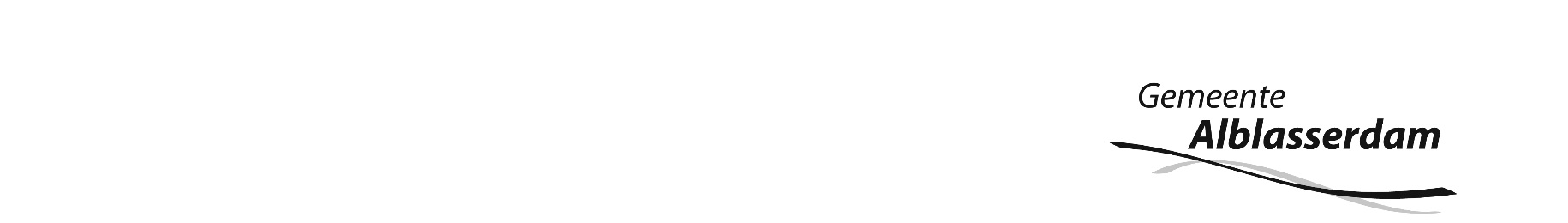 
Onderwerp		: Verantwoording archiefinspectie 2017, 2018 en 2019Aanleiding		: Jaarverslag 2017, 2018, 2019 van de gemeentearchivarisDatum			: ?Portefeuillehouder	: P.J. VerheijSchrijver		: A. Lopes
Geachte leden van de gemeenteraad,InleidingConform artikel 8 van de Archiefverordening van de gemeente Alblasserdam brengt de gemeentearchivaris jaarlijks verslag uit omtrent de uitoefening van het toezicht op de informatiehuishouding aan het college van Burgemeester en Wethouders. Het college informeert de gemeenteraad hierover met een raadsinformatiebrief en de verslagen van de gemeentearchivaris. Bij het vaststellen van het jaarverslag van 2019 is gebleken dat de verslagen van 2017 en 2018 wel zijn opgesteld, maar nog niet zijn vastgesteld. Er wordt een inhaalslag gepleegd waardoor de drie jaarverslagen van 2017 t/m 2019 tegelijkertijd worden behandeld.  Beoogd resultaatHet doel van de gemeentearchivaris is om het college te informeren die vervolgens de verslagen vaststelt. Het college legt vervolgens verantwoording af aan de gemeenteraad. En stuurt de verslagen naar de provincie die als toezichthouder optreedt.Argumenten1.1 Het voorstel past in het ingezet beleidDe gemeentearchivaris brengt jaarlijks verslag uit op basis van de gemeentelijke archiefverordening. Deze taak is door de gemeente belegd bij het Servicecentrum Drechtsteden. De gemeente beschikt over een actuele archiefverordening en een besluit informatiebeheer d.d. 16 december 2014. De beheerregels informatie- en archiefbeheer zijn op 30 oktober 2014 vastgesteld door het college.1.2 De verslagen zijn  gebaseerd Key Performance Indicators (KPI's)De verslagen zijn gebaseerd op de Key Performance Indicators (KPI’s) opgesteld door de VNG. Hierin worden tien indicatoren benoemd op grond waarvan de kwaliteit van de informatiehuishouding van een organisatie kan worden geanalyseerd. Alle aspecten die aan de orde worden gesteld in de KPI's zijn ontleend aan op nationaal niveau geldende wet- en regelgeving. 1.3 Aanbevelingen en verbeterpunten overnemenOnderstaand bevat een overzicht van de zaken die aandacht behoeven ter verbetering van de informatiehuishouding. Omdat sommige zaken complex zijn, is een lange doorlooptijd soms onvermijdelijk. Om de ontstaansgeschiedenis van de desbetreffende zaken inzichtelijk te maken, is steeds een jaartal vermeld. Dat jaartal refereert aan het jaarverslag waarin de problematiek voor het eerst is beschreven. Daarbij is de laatste stand van zaken (zoals omschreven in het jaarverslag 2019) genoteerd. Dat kan betekenen dat sommige aanbevelingen en verbeterpunten al zijn afgehandeld of dat er nog een actie ligt. Sommige verbeterpunten hebben betrekking op algemene zaken die bij het SCD spelen, andere hebben betrekking op specifieke zaken die in de gemeente Alblasserdam zelf spelen. Overigens zijn hier niet alle aanbevelingen en verbeterpunten opgenomen. De aanbevelingen en verbeterpunten die reeds zijn afgerond worden hier niet genoemd. Hier wordt ingegaan op de aanbevelingen en verbeterpunten waar nog een actie ligt. Voor de volledige overzichten per jaar verwijs ik u naar bijgevoegde verslagen.Over het algemeen liggen de meeste aanbevelingen en verbeterpunten bij de SCD. Zij zijn dan meestal aan zet om een actie uit te voeren. De aanbevelingen en verbeterpunten voor Alblasserdam zijn allemaal afgerond. Er wordt nog wel aangegeven dat het belangrijk is voor het college om te weten dat de archiefbescheiden van de afdeling burgerzaken worden bewaard in een archiefruimte die niet aan alle eisen voldoet. De archiefinspectie gedoogt deze ruimte. Hieronder worden de aanbevelingen en verbeterpunten waarbij nog een actie is vereist gedetailleerd weergegeven.Algemeen (SCD)Aanbevelingen en verbeterpunten 2017De werkzaamheden die nodig zijn om de Archiefverordening en het Besluit Informatiebeheer te kunnen actualiseren moeten worden afgemaakt. Daarna kan de Archiefverordening en het Besluit informatiebeheer worden geactualiseerd.Stand van zaken 2020:De Archiefverordening en het Besluit Informatiebeheer zijn nog niet vastgesteld. Nu er echter een Strategisch Informatieoverleg bijeengeroepen kan worden, zoals vermeld in de brief van de gemeentearchivaris d.d. 13-08-2019 staat niets meer in de weg om de betreffende lokale regelgeving te actualiseren.Vanuit Mozaïek moet worden gezorgd voor een representatieve vernietigingslijst voor een gerichte vernietiging van documenten.Stand van zaken 2020:In 2018 is een lijst gegenereerd die geschikt leek om te gebruiken bij het beoordelen van de voor vernietiging voorgedragen numerieke reeksen. Op 1 november 2019 heeft de archiefinspectie een steekproef genomen met behulp van de lijst. Het resultaat is onvoldoende gebleken. Er zijn voor nu te veel onzekere factoren waardoor het verlenen van een machtiging tot vernietiging niet verantwoord is. Ondanks een constructieve samenwerking tussen SCD-DIV en de archiefinspectie lijkt een oplossing nog niet in zicht. Ook in 2020 zal verder gezocht worden naar een oplossing.Aanbevelingen en verbeterpunten 2018Het KZA-project dient voorgezet te worden, zodat volledig digitaal werken en archiveren mogelijk wordt gemaakt.Stand van zaken 2020:Eind 2019 staan er 422 processen in InProces live. In 2020 wordt verder gegaan met de uitrol. Aanbevelingen en verbeterpunten 2019:De bewustwording onder de medewerkers omtrent de veranderende manier van werken als gevolg van de implementatie van het Klant-, Zaak- en Archiefsysteem om een zo breed mogelijk draagvlak voor het gebruiken van het systeem te creëren. Stand van zaken 2020:Hier wordt hard aan gewerkt. Zowel vanuit de SCD als lokaal wordt aandacht besteed aan het opleiden van de medewerkers.Lokaal (Alblasserdam)Aanbevelingen en verbeterpunten 2018Het is voor het college van belang om te weten dat de archiefbescheiden van de afdeling burgerzaken worden bewaard in een archiefruimte die niet aan alle eisen voldoet. De archiefinspectie gedoogt deze ruimte.KanttekeningenN.v.t. FinanciënAan de jaarverslagen zijn geen financiële consequenties verbonden. CommunicatieDe Gedeputeerde Staten van Zuid-Holland wordt geïnformeerd in het kader van het horizontale toezicht. Met vriendelijke groet,burgemeester en wethoudersde secretaris,		de burgemeester,S. van Heeren		J.G.A. PaansBijlagenVerslag van de gemeentearchivaris betreffende de toestand van de informatiehuishouding in de gemeente Alblasserdam over 2017Verslag van de gemeentearchivaris betreffende de toestand van de informatiehuishouding in de gemeente Alblasserdam over 2018Verslag van de gemeentearchivaris betreffende de toestand van de informatiehuishouding in de gemeente Alblasserdam over 2019